Программа тренинга
«Генерация бизнес-идеи»Дата проведения: 30.09.2019г. Место проведения: Чукотский АО, г. Билибино, ул. Комсомольская, д. 3.Тренер: заместитель директора НО «Фонд развития Чукотки» Гурина Мария Николаевна, e-mail gurinamn@fond87.ru, тел.раб. (42722) 6-93-29, тел.сот. +7 924-665-7320.Время проведения: с 15-00.Дата	Тема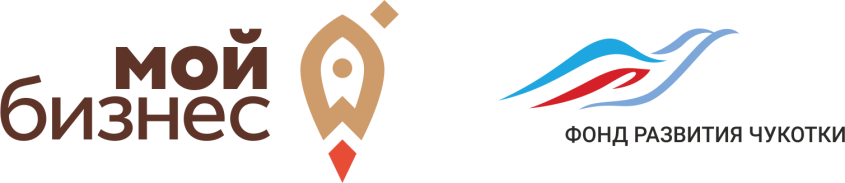 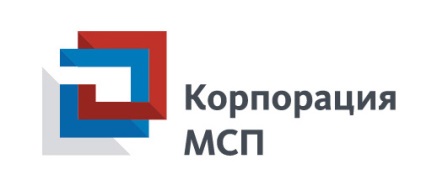 30.09.2019г. Открытие тренинга. Приветственное слово30.09.2019г.Знакомство участников30.09.2019г.Определение правил работы в группе и ожиданий участников тренинга30.09.2019г.Что такое бизнес-идея?30.09.2019г.Критерии отбора бизнес-идеи30.09.2019г.Подходы к оценке бизнес-идеи30.09.2019г. SWОТ- анализ30.09.2019г.Подведение итогов